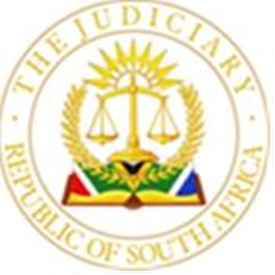 							OFFICE OF THE CHIEF JUSTICE		(REPUBLIC OF SOUTH AFRICA)					GAUTENG LOCAL DIVISION, JOHANNESBURGUNOPPOSED MOTION ROLL FOR 26 MARCH    2024.BEFORE THE HONOURABLE JUDGE:  BRAND AJ                                 JUDGE’S SECRETARY:TNdau@judiciary.org.zaPARTIESCASE NUMBER1.AOBAKWE LEFAKANE v. FFD GROUP (PTY) LTD			2023-1268312.VILLA SEVILLE BODY CORPORATE v. BARRY CRAIG VAN NIEKERK 2023-1239513.VILLA BARCELONA BODY CORPORATE v. RUTH ELIZABETH JULIUS #2022-001512	4.VILLA BARCELONA BODY CORPORATE v. PRETTY JUBILILE JORDAAN #		2022-0012895.THE STANDARD BANK OF SOUTH AFRICA LIMITED v. SHAHED SURTEE 2024-0012966.SB GURANTEE COMPANY (RF) PTY LTD v. THABANI EDMORE ZULU 2023-0778907.THE STANDARD BANK OF SOUTH AFRICA LIMITED v. HANSFORD MELUSI GUMBI 2023-067682 8.BERTON SQUARE BODY CORPORATE v. KATEREINA MARIA GONSALVES 2023-1238959.BRIDGE TAXI FINANCE NO 02 (PTY) LTD v MPHIRIMA; MAHLOMOLA, ELIAS35364/2021D10.BODY CORPORATE DOGON-ASHANTI V CELUKUTHULA MNTUNGWA2021/26213D11.PIETER HENDRIK DE BRUIN V AFRISTRAT INVESTMENT HOLDINGS LIMITED2022/18952T12.SHACKLETON CREDIT MANAGEMENT (PTY) LTD V LEBOHANG SAMMY DAVIS MIYA2019/0931O13.ABSA BANK LTD VS KGOBE MALESELA PAULINA2020/21512D14.ABSA VS ABDULLA MAHOMED ESSOP -EX-PARTE2021/2208EP15.NEDBANK LIMITED vs. LEKAU2021/31816D16.FIRSTRAND BANK LIMITED // THINGAHANGWI MADZIVHANDILA & CITY OF JOHANNESBURG METROPOLITAN MUNICIPALITY2020/28598D17.MOBILE TELEPHONE NETWORKS (PTY)LTD VS CRISSANDRA MOODLEY-NAICKER &2 OTHERS2021/27157D18.ABSA BANK LIMTIED v. NWABISA LUNGA JORDAN2022/5195D19.ABSA BANK LIMITED v. AMADEU ANTONIO CARLOS34237/2013D20.NDLOVU SIMANGA ALFRED AND OTHER VS THEW STANDARD BANK OF SOUTH AFRICA AND OTHERS2009/35605O21.TEBOGO KING KUTU vs CITY OF JOHANNESBURG METROPOLITAN MUNICIPALITY2015/06828O22.THE STANDARD BANK OF SOUTH AFRICA LIMITED // MPOFU D.M +12020/20898	D23.TORNANDO PROPERTY INVESTMENTS (PTY) LTD // ELEGANT PRACTICAL SOLUTIONS (PTY) LTD, RIEKER ACKERMAN & ANGELIQUE ACKERMAN2019/24181O24.SAWINDU 08 (RF) (PTY) LTD // MORAMANG AMOS MTHEMBU2021/45516D25.SAWINDU 08 (RF) (PTY) LTD // ROKUNDA KHAVHAGALI2021/40822D26.USTINAH KOKODI MATAMELA N.O AND 4 OTHERS VS MPUMELELO PROSPER NKOMO2020/4446D27.HANGING TIDES 17 (PROPRIETARY) LIMITED N.O. v MHLONISHWA WALTER MASINA2022/12573	D28.SS RAINBOW VILLAS VS KIBUE JOSEPH KIMANI2021/47670O29.AVENG AFRICA (PTY) LTD // MATHUPHA CAPITAL (PTY) LTD2022/1649O30.THE STANDARD BANK OF SA LTD vs ATC BROKERAGE 110 CLOSE CORPORATION2020/29314D31.SBSA vs METHULA W.N +1 other2021/54558D32.ABSA BANK LIMITED VS NKOSI, SIPHUMELELE2020/19192D33.ABSA BANK LIMITED VS JERAM, SURESH RAMSAY & JERAM, SURIYAKUMARIE2021/7980D34.LOWERING OF RESERVE PRICE APPLICATION) - ABSA BANK LIMITED vs. M.D MALULEKE2021/27082D35.SBSA VS VAN DER VYVER M.J2020/31773	D